          《在线课堂》学习单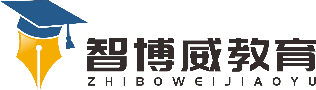 班级：                姓名：                 单元语文4年级上册第8单元课题26 西门豹治邺温故知新给下列生字注音。豹（      )   娶（      )   旱（      )   饶（      )   灌溉（          ) 自主攀登下列词语书写有误的一项是（    ）A巫婆     官伸B.磕头    开凿C灌溉     徒弟D.干旱    淌血三、给下列句子选择合适的关联词。
如果……就……
不但……而且……
因为……所以……1、（      ）西门豹直接处置巫婆和官绅,老百姓（      ）不会心服口服。2、（      ）西门豹准确了解了当地的情况，（      ）能对症下药，治理好邺。3、西门豹（      ）破除了迷信，（      ）开凿了渠道，使老百姓安居乐业。稳中有升四、按要求改写句子。1、西门豹把漳河的水引到田里。(改为“被”字句)_________________________________________________________________2、有女孩的人家大概差不多都逃到外地去了。(修改病句)_________________________________________________________________说句心里话